GRADE 3SCHOOL SUPPLY LIST 2018-191 each	Binder, 1 ½ inch1 pkg		Dividers (10/pkg)15 each	Duotangs (colour specific):		6 each = Red	2 each = Orange	 1 each = Yellow		4 each = Blue  	2 each = Green 4 each	Scribblers, Coiled2 pkg		Loose Leaf (200/pkg)4 each	White Erasers2 each	Highlighters1 pkg		Fine Tipped Markers (12/pkg)20 each	Pencils1 pkg		Pencil Crayons (24/pkg)1 each	Pencil case/box2 each	Pens, Red only1 each	Scissors1 each	Pencil Sharpener with lid1 each	Ruler2 each	Glue sticks1 each	Headphones or ear buds1 pair		Indoor running shoes (appropriate for gym use)***Please have all supplies clearly labelled.***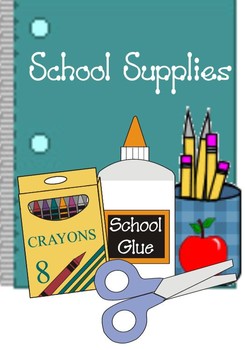 